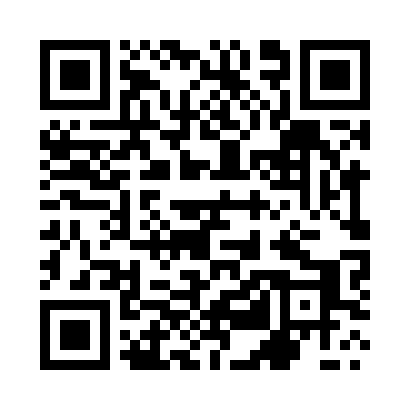 Prayer times for Besiekiery, PolandWed 1 May 2024 - Fri 31 May 2024High Latitude Method: Angle Based RulePrayer Calculation Method: Muslim World LeagueAsar Calculation Method: HanafiPrayer times provided by https://www.salahtimes.comDateDayFajrSunriseDhuhrAsrMaghribIsha1Wed2:395:1312:415:498:1010:332Thu2:355:1112:415:508:1210:363Fri2:315:0912:415:518:1310:404Sat2:285:0812:415:528:1510:435Sun2:275:0612:415:538:1710:476Mon2:265:0412:415:548:1810:477Tue2:255:0212:415:558:2010:488Wed2:255:0012:415:568:2210:499Thu2:244:5912:415:578:2310:4910Fri2:234:5712:415:588:2510:5011Sat2:234:5512:405:598:2710:5112Sun2:224:5412:406:008:2810:5113Mon2:214:5212:406:018:3010:5214Tue2:214:5012:406:028:3110:5315Wed2:204:4912:406:038:3310:5316Thu2:204:4712:416:048:3410:5417Fri2:194:4612:416:058:3610:5518Sat2:184:4512:416:058:3710:5519Sun2:184:4312:416:068:3910:5620Mon2:174:4212:416:078:4010:5721Tue2:174:4112:416:088:4210:5722Wed2:164:3912:416:098:4310:5823Thu2:164:3812:416:108:4410:5924Fri2:164:3712:416:108:4610:5925Sat2:154:3612:416:118:4711:0026Sun2:154:3512:416:128:4811:0127Mon2:144:3412:416:138:5011:0128Tue2:144:3312:416:138:5111:0229Wed2:144:3212:426:148:5211:0230Thu2:134:3112:426:158:5311:0331Fri2:134:3012:426:168:5511:04